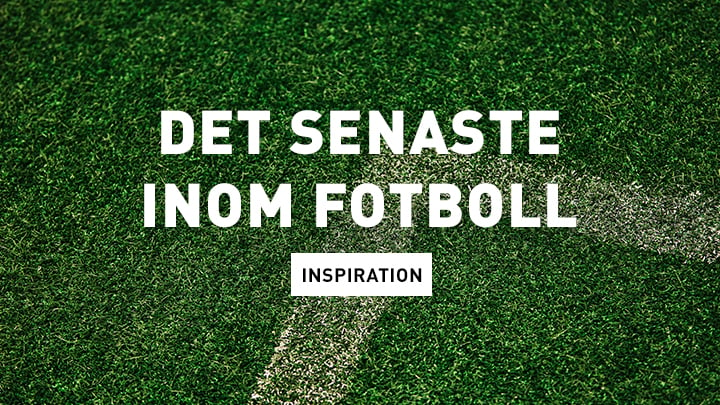 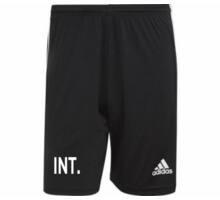 adidasHerr, DamTiro21 Tr Shorts198 kr329 kr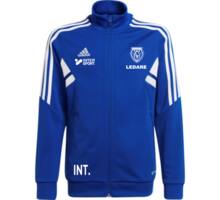 adidasHerr, DamCondivo22 TK Träningsjacka599 kr739 kr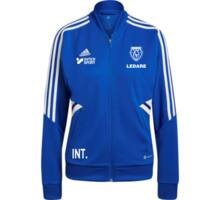 adidasDamCondivo22 TK W Träningsjacka599 kr739 kr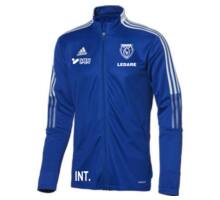 adidasHerr, DamTiro21 Träningsjacka370 kr589 kr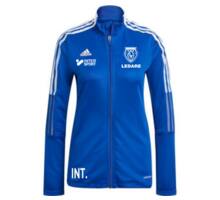 adidasDamTiro21 W Träningsjacka 370 kr589 kr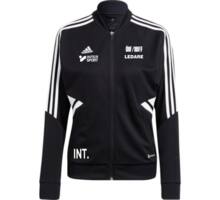 adidasDamCondivo22 TK W Träningsjacka599 kr739 kr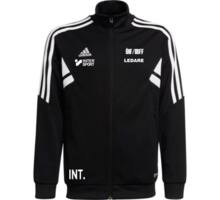 adidasHerr, DamCondivo22 TK Träningsjacka599 kr739 kr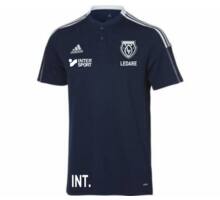 adidasHerr, DamTiro21 Piké308 kr459 kr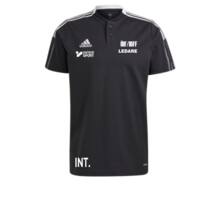 adidasHerr, DamTiro21 Piké268 kr419 krKontaktFör information och vägledning kring beställningar för ÖJEBY IF, kontakta ansvarig teamsäljare för föreningen:Lars Wikströmlars.wikstroem@intersport.se
0920-251750Robin Haraldssonrobin.haraldsson@intersport.se
0920-251750ÖJEBY IF